Развлечение по ПДД во второй младшей группе."Как Степашка узнал о правилах дорожного движения"Цель:Познакомить детей с элементарными правилами дорожного движения;Учить отвечать на вопросы по тексту;Довести до сознания детей, к чему может привести нарушение правил дорожного движения;Развивать ловкость, внимание, сосредоточенность, смекалку, логическое мышление;Воспитывать грамотного пешехода;Обогащать словарный запас.Словарь: светофор, зебра, пешеходный переход.Оборудование: разноцветные рули; коврик-зебра, тоннель, спортивные стойки, кубики; дорожные знаки, светофор; красные, жёлтые, зелёные круги ., мультимедиа.Ход:Воспитатель: - Ребята, сегодня к нам в гости придет Степашка. Он очень хочет с вами поиграть. Давайте громко похлопаем в ладоши, чтобы он скорее к нам пришел.Дети хлопают. Входит Степашка.Степашка: - Здравствуйте, ребята! Вы меня узнали? Я очень весёлый зайчик, люблю играть, играю везде и когда хочу.Воспитатель: - Степашка, а ты на улице играешь?Степашка: Да, конечно, очень люблю бегать по дорогам.Воспитатель: - Прямо на проезжей дороге? Ты же нарушаешь правила движения!Степашка: - Ни каких правил я не знаю и соблюдать их не хочу. Я просто люблю гулять.Воспитатель: - Ой, ребята, боюсь я за Степашку, как бы он в беду не попал! Ведь он не знает правила пешехода.Степашка: - Ну и что! Не нужны мне ни какие правила. Пойдёмте, ребята, погуляем?Воспитатель: - Ну, что же, пошли. Только гулять надо по тротуару.Степашка: - Ну и почему я должен гулять только по тротуару?Воспитатель:- Сейчас узнаешь. Ребята, давайте поиграем с поросёнком в игру, называется она «Цветные автомобили».Ход игры:Дети берут в руки разноцветные рули и двигаются под музыку в соответствии с цветовым сигналом воспитателя по кругу, периодически нажимая на воображаемый звуковой сигнал. Степашка испуганно бегает среди детей.Воспитатель: - Ну, что, заезжаем все в гараж.Степашка: - Ух, и испугался же я. Машины как поедут со всех сторон, не до прогулки мне было, как бы самому целым остаться.Воспитатель: - Вот видишь, чуть – чуть не случилась с тобою беда, под колёса машин ты мог бы попасть Степашка. Надо ходить по тротуару!Степашка: - Ну, ладно, я буду гулять по вашему тротуару. А вдруг мне надо перейти на другую сторону улицы, что же мне делать?Воспитатель: - Тебе надо искать «Зебру».Степашка: - Зебру? Она же в жарких странах живет.Воспитатель: - Зебра в Африке живёт, полосатая очень.Воду пьет, траву жуёт, порезвиться хочет.А у нас на улице, здесь у перекрестка,Точно зебра, в самый раз, переход в полоску.Степашка: - Ну и зачем она мне?Воспитатель: - Дети, кто знает, что такое дорожная зебра?Воспитатель: Правильно, дети, - «Зебра» – это участок дороги, по которому нам пешеходам разрешается переходить улицу, обозначается широкими белыми линиями: белая полоса, черная полоса и опять белая, и т. д.Воспитатель: – Давайте покажем, как мы умеем переходить улицу.Дети друг за другом проходят этапы: змейкой между стоек, по коврику-зебре, пролезают в тоннель, переступают кубики.Степашка: - Теперь мне понятно, где тут зебра. Нужно переходить дорогу по зебре.Воспитатель: - Да здесь еще и знаки есть. Ребята, что это за знак?(ответы детей)Воспитатель просит отыскать знаки, дети находят и показывают(«пешеходный переход», «дети», «велосипедная дорожка», «движение запрещено»).Степашка: - А если я не найду такой знак и эту вашу зебру, что мне тогда улицу не переходить?Воспитатель: – Дети, подскажите, где ещё можно переходить улицу? Для этого отгадайте загадку.Он высокий и красивыйУ него три глаза.Каждый глаз имеет светТы узнаешь сразу. (ответы детей)Вед. - Правильно, ребята. Светофор командует переходом. Он все видит. У него три глаза: красный, желтый, зеленый.Начинаем разговорпро трехглазый светофор.Он не зря горит над намиразноцветными огнями!Степашка: - Это еще что за животное?Воспитатель: - Светофор поможет перейти дорогу. Он скажет можно переходить или нет.Игра «Собери светофор»Дети делятся на 2 команды по 3 человека. Каждый участник подбегает к «светофору» (на 2 команды лежат 2 желтых, 2 зеленых, 2 красных кружочка), выкладывает каждый один цветной кружок. Какая команда быстрее и правильно выложит цвета светофора.Воспитатель: - Степашка, как ты думаешь, на какой свет можно переходить дорогу?Степашка: - Не знаю я, ребята, помогайте.1 ребенок:Красный свет – проезда нетИ прохода тоже.Никогда на красный светТы идти не должен!2 ребенок:Желтый свет – сигнал простой:Ты еще чуть-чуть постой.Вот зеленый загорится –И тогда смелей вперед!3 ребенок:На зеленый свет все лицаСовершают переходНо не смей идти на красный!Это может быть опасно!Если сделаешь неверноИ на красный перейдешь –Знай, в беду ты непременно,Непременно попадешь!Все в ГАИ твердят нам хором:«Надо быть внимательнымИ сигналы светофораПомнить обязательно! »Воспитатель: –Ребята, на какой переходим дорогу? (ответы детей)Воспитатель: - А на какой нельзя переходить дорогу? (ответы детей)Воспитатель: - А если горит желтый?Степашка: - Надо подумать.Воспитатель: - Да, надо становиться и подождать когда загорится красный свет.Игра «Красный, жёлтый, зелёный»Воспитатель показывает три цвета светофора, а дети на каждый цвет выполняют определенное действие. На красный – молчат, стоят. На желтый – хлопают.На зеленый – бегают.Степашка: – Всё-то вы знаете, всё умеете. А вот мои загадки не разгадаете!Загадывает загадки, отгадки появляются на экране (использование мультимедиа)Загадки:1. Дом по улице идетНа работу всех везетНосит обувь из резиныИ питается бензином.(Автобус).2. У него два колесаИ седло на рамеДве педали есть внизуКрутят, их ногами.(Велосипед).3. Братцы в гости нарядились,Друг за друга уцепились,И помчались, в путь далекЛишь оставили дымок!(Поезд).4. Вот по рельсам мчит машина,Держится, за проводаИ не надо ей бензинаЧтобы мчать туда – сюда.(Трамвай).5. Силач, на четырех ногахВ резиновых сапогахПрямиком из магазинаПритащил к нам пианино.(Грузовик).Степашка: - Спасибо, что рассказали мне о светофоре, дорожных знаках, автомобилях, правилах поведения на дороге. Пойду гулять дальше и буду правила соблюдать.Воспитатель: - Приходи, Степашка, к нам еще. Мы тебе еще что-нибудь расскажем интересное. До свидания!Воспитатель: А вы, ребята, будете соблюдать правила поведения на проезжей части? Вот и закончилось наша прогулка.Чтобы у всех было хорошее настроениесоблюдайте все правила дорожного движения! 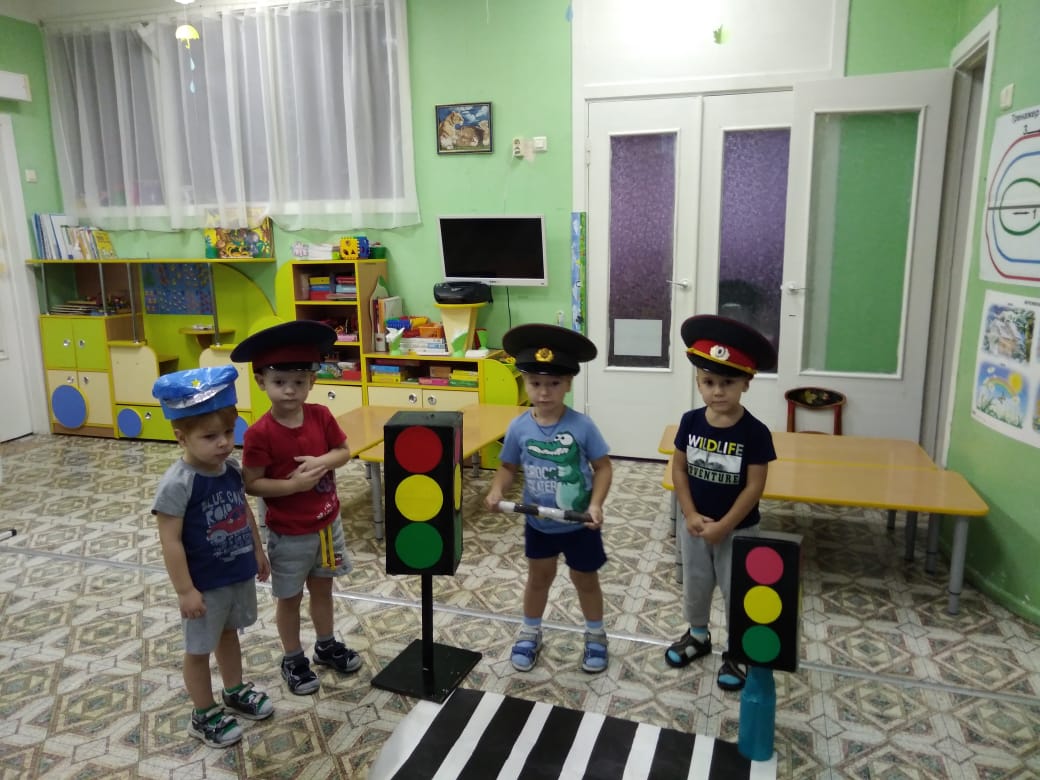 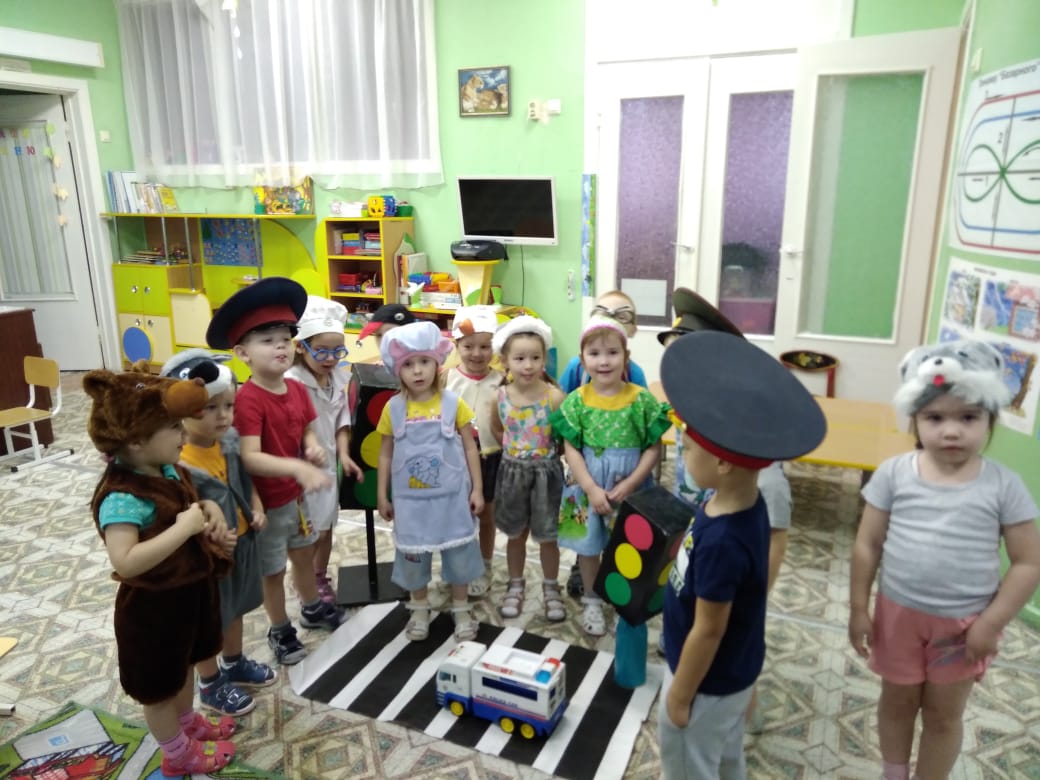 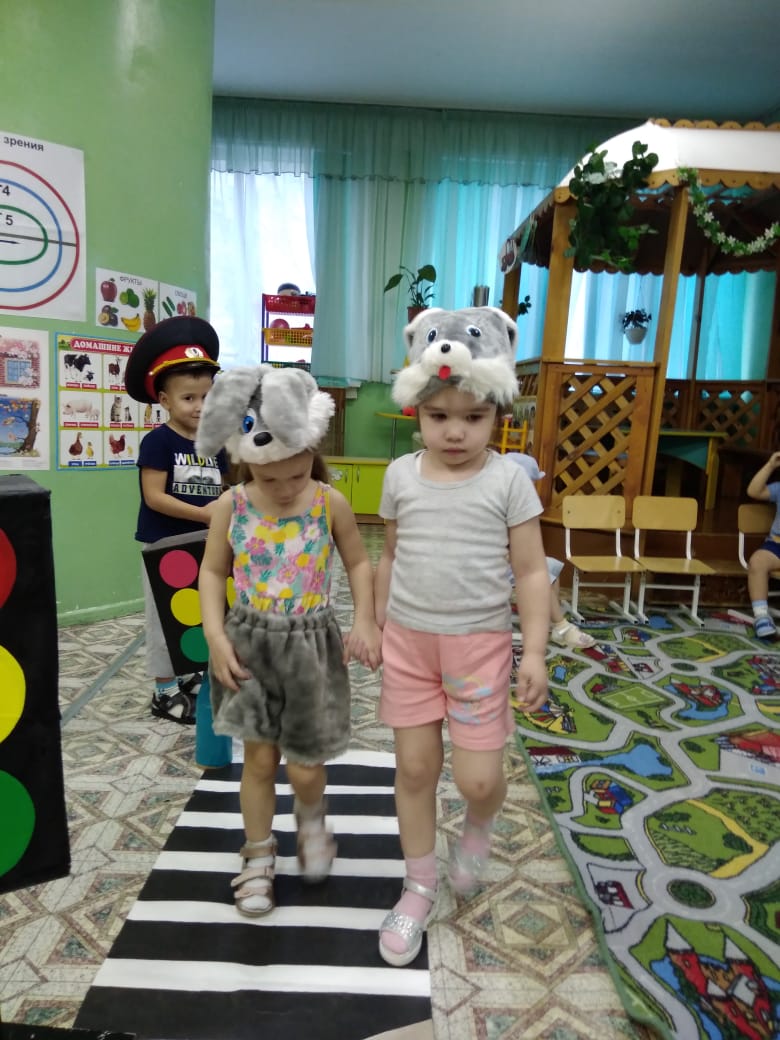 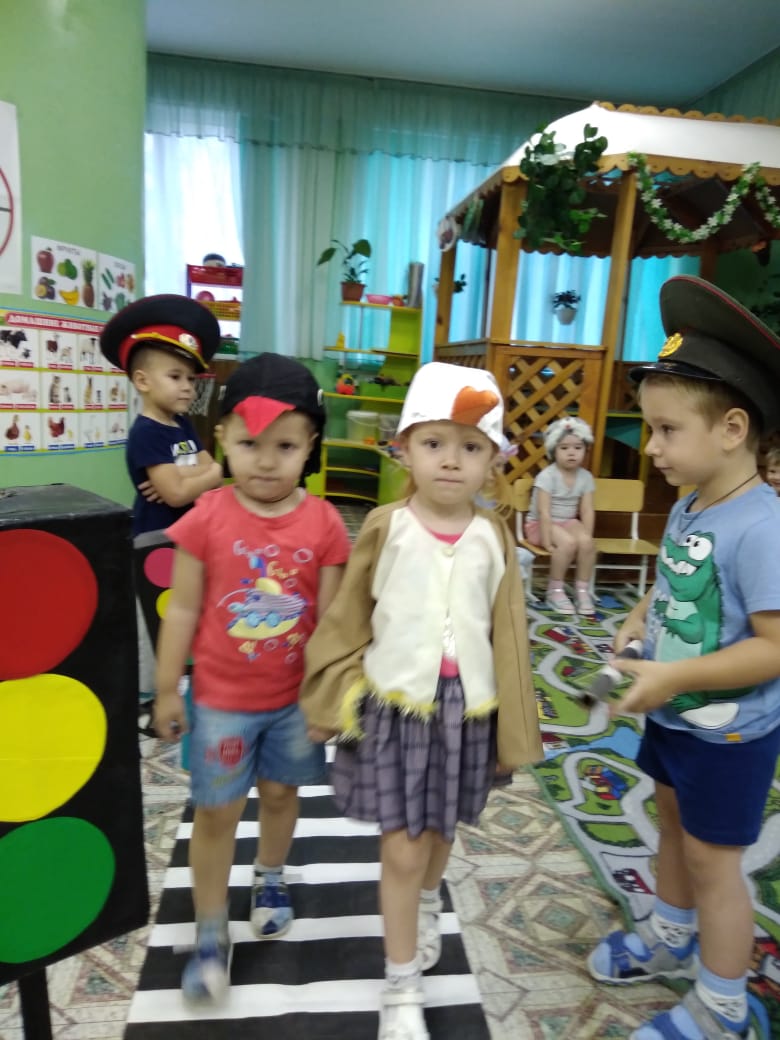 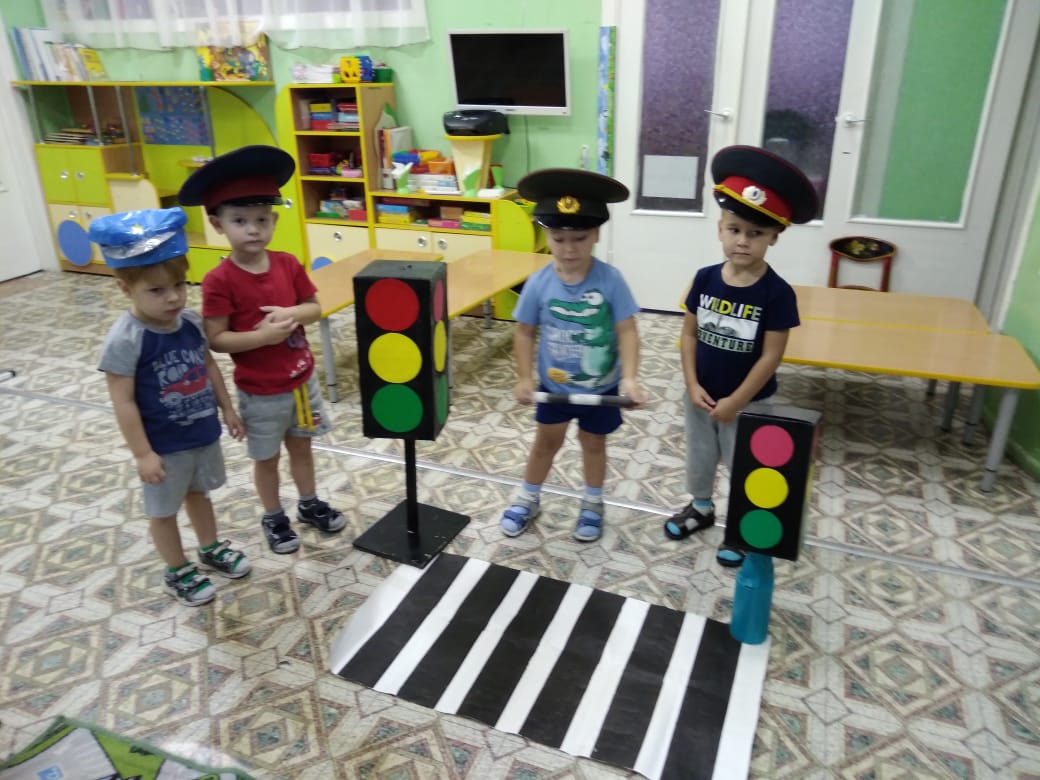 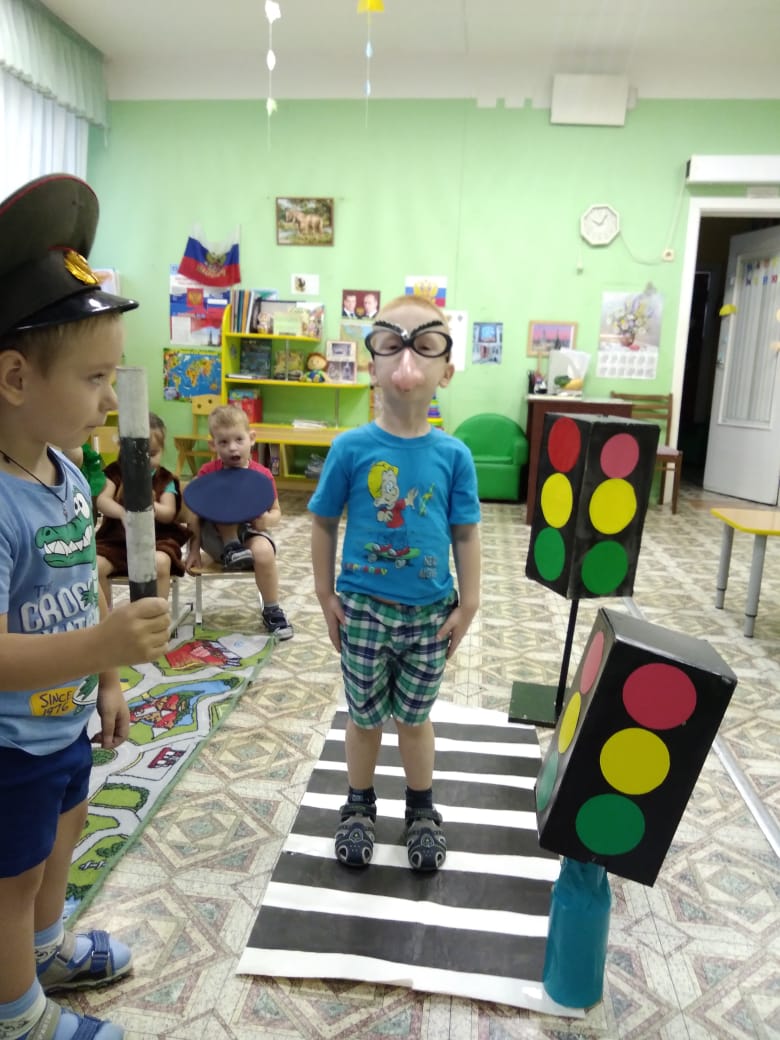 Отчет о проведении развлечения по ПДД во 2 младшей группе «Ромашка»"Как Степашка узнал о правилах дорожного движения".В гости к  детям пришел зайчик Степашка, ему очень хотелось поиграть с детьми.Позвал детей играть на проезжую часть, оказалось, что он не знает правил дорожного движения, дети решили познакомить его с правилами. Познакомили с правилом пешехода: гулять только по тротуару. Поиграли в игру «Цветные автомобили», познакомили с пешеходным переходом, с «зеброй». Рассказали, что такое светофор, поиграли «Чья команда быстрее соберет светофор», в стихах рассказали Степашке про то на какой сигнал светофора надо переходить через дорогу.Степашка загадал детям загадки про транспорт,  дети отгадали, зайчонок поблагодарил за то, что дети познакомили его с правилами дорожного движения и подарил детям раскраски.